CURRICULUM VITAEName		:            JOWERIA JOWERIA.365298@2freemail.com  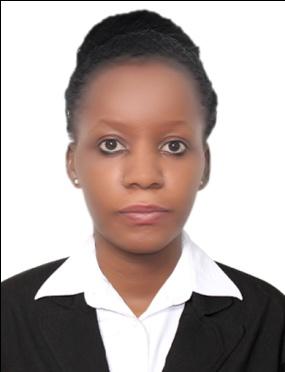 OBJECTIVESeeking a position in an esteemed and challenging environment where I can strive for simplicity of company’s presentation of products and services by applying my Knowledge, Training, Experience and Expertise to help maintain the high Standards and Goals set by the company.PROFILE STATEMENTA dedicated professional with over 5 years combined experience as a customer service professional in retail and hospitality environments now seeking to contribute my experience, skills and expertise to the achieving set company goals.WORK EXPERIENCE2015 – DATE: FARNEK TOTAL FACILITIES MANAGEMENT LLC.UAE)Position held: HOSTESSDUTIES AND RESPONSIBILITIES:Great and seat the guestAssign and escort the guest to the table and provide the menuMeeting and greeting arriving guests and bidding them farewell as they leaveAttend to guest inquires and assist them in their needsListening and providing solutions to their issues and concerns2013- 2014: SHERATON HOTEL (UGANDA)Position held: HOST/WAITRESSDUTIES AND RESPONSIBILITIES:Giving each guest a personal recognition by addressing them by tittles and seating them upon their arrivalManage the front desk by receiving incoming calls, greeting and attending to customersSetting the mood for the meal and evening aheadAccurately take and honour reservation requests made in person and by telephoneHave full knowledge of the policies and procedures of the restaurant2011-2012: SHOPRITE SUPERMARKET (UGANDA)Position held: CASHIERDUTIES AND RESPONSIBILITIES:Welcoming, greeting and thanking customers after payment.Scanning goods and collecting payments. Issue receipts, refunds, change and tickets.Make sales referral, cross well products.Resolve customer complaintsEDUCATION2012Makerere University Uganda- Barchelors in business administration2011Uganda Advanced Certificate of Education- Gabba Secondary School2009   Uganda Certificate of Education-Kibibi Secondary School2005   Primary Leaving Examinations-Gabba model primary SchoolTECHNICAL SKILLSMS Office, Microsoft PowerPoint, Microsoft WordData entryAdministrative Windows LANGUAGESEnglish       			FluentArabic			IntermediateHindi			BasicCORE COMPETENCIESCommunication skillsCustomer service orientationInformation managementInterpersonal skillsListening skillsREFERENCES: Available on request